APR.Intern CVPlease upload a picture of yourselfStudent Details Name: University: Degree: , Principal Supervisor: Academic Mentor for internship (if different from your Principal Supervisor): Are you willing to take an opportunity interstate? Which month are you looking to commence an internship? Personal motivation for applying for an internship (up to 250 words): ABOUT YOUR RESEARCH Research Abstract Application of Your research TO IndustryQualifications Summary Career History and Work ExperienceCareer Summary Key Skills   –  PhD Title: Expected submission date:  –  –   –   –  – 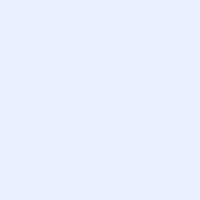 